TOPIC 13:  Post WWII:  Overview Since 1945:  1945-PresentOverview	After World War II, European nations, lacking the strength and will to continue opposing nationalist movements, gradually lost their overseas colonies.  As new nations emerged, the United States and the Soviet Union vied for influence.  The new nations faced political instability due to ethnic and religious rivalries, the lack of democratic traditions, and the rise of dictatorships.  Interdependence and global issues encouraged countries to enter into international agreements and organizations.	The global North includes prosperous industrial nations.  The global South includes developing nations.  For developing nations, obstacles to economic development include factors related to geography, overpopulation, economic dependence, and political instability.  For both rich and poor countries, economic development often causes damage to the natural environment.	As people move to cities, they accept new ways and weaken their ties to traditional ideas and customs.  Modernization has brought women additional opportunities and responsibilities.  Scientific and technological advances have improved the quality of life for some, while creating new problems for others.  Modern methods of communication have led to a dramatic increase in global exchanges. 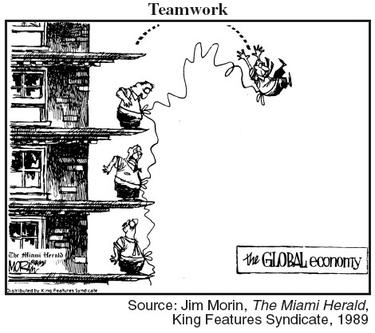 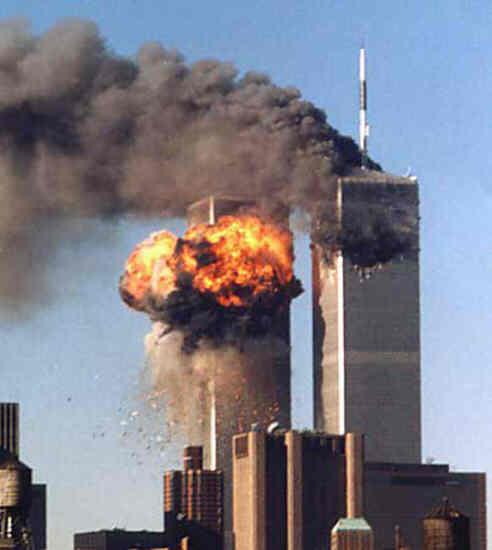 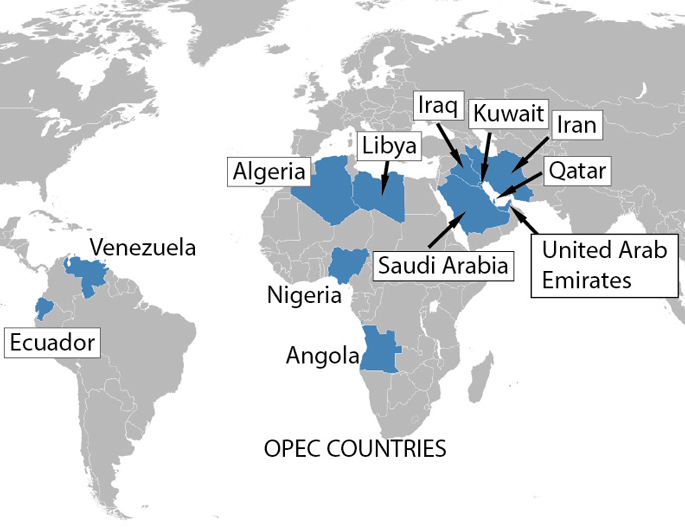 Important Terms- modernization                                               - superpower                                                - ideology- nonaligned (neutral)                                    - interdependence                                       - summit- human/natural rights                                  - terrorism                                                     - privatization- Universal Declaration of Human Rights   - multinational corporation                        - environmentalist- acid rain                                                         - global warming                                           - OPEC- Chernobyl                                                      - fundamentalist                                           - feminist movement- e-commerce                                                  - genetic engineering                                   - Green Revolution- Sputnik I                                                         Important People- George W. Bush                                           - Osama bin LadenEssential Questions1- Why did European nations give up their colonial empires after World War II?__________________________________________________________________________________________________________________________________________________________________________2- Why did political instability plague many of these new, developing nations?__________________________________________________________________________________________________________________________________________________________________________3- What two main roles has the UN played in world affairs?__________________________________________________________________________________________________________________________________________________________________________4- Describe the efforts nations have made to deal with each of the following issues:  (a) the spread of    nuclear arms, (b) human rights abuses, (c) terrorism.__________________________________________________________________________________________________________________________________________________________________________5- How do the nations of Global North and Global South depend on one another?__________________________________________________________________________________________________________________________________________________________________________6- What obstacles do developing nations face?__________________________________________________________________________________________________________________________________________________________________________7- How has increased economic development increased the potential for widespread damage to the   environment?__________________________________________________________________________________________________________________________________________________________________________8- How has urbanization affected people in developing nations?__________________________________________________________________________________________________________________________________________________________________________9- How have developments in science and technology affected the modern world?__________________________________________________________________________________________________________________________________________________________________________